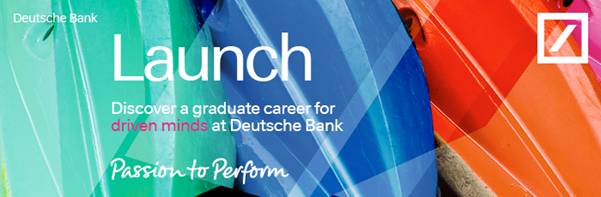 Deutsche Bank Graduate Programme - Milan - Global Transaction BankingAlready a market leader across Europe, the Middle East and Africa, the Global Transaction Banking (GTB) division is also growing strongly in both the Americas and Asia Pacific regions. Major corporates, financial institutions and government bodies across the globe rely on our Cash Management, Trade Finance and Institutional Cash & Securities Services. Your trainingYour intensive training starts with an invaluable induction training program in London that will include networking events, global orientation, soft-skill and division specific training to become an Analyst, and to fully understand the organization and structure of GTB. Your roleAfter that, you’ll gain experience of different facets of our Global Transaction Banking business through a series of rotations during which the role will vary, providing you with breadth and depth of experience and honing your skills. It will cover financial modelling and markets, credit and risk analysis, global transaction banking products and client management. It’s a combination that will equip you to make an early impact on what we do best – generating inventive, effective solutions for our clients.The skills you’ll needInnovation is key at Deutsche Bank, which is why intellectual curiosity, creativity and a solution-orientated approach are so vital. We’re also highly collaborative, which means strong team-working skills and a talent for communication are essential too. We’ll look for an interest in finance and the determination to build a long-term career as a business leader. Above all, you’ll need to understand the importance of always putting client needs first.Languages – fluent EnglishType of contract – permanent positionEligibility – Graduate before the end of July 2016 (or within 1 year of graduation)Apply now via: db.selezione@db.com